Súkromná materská škola ČachticeZÁPIS DETÍ na školský rok 2023/2024V súlade s § 59 ods. 3 a 4 zákona č. 245/2008 Z.z. o výchove a vzdelávaní (školský zákon) v platnom znení sa uskutoční zápis do Súkromnej materskej školy formou podania žiadosti zákonného zástupcu o prijatie dieťaťa na predprimárne vzdelávanie v materskej škole.  
Žiadosť na prijatie dieťaťa na predprimárne vzdelávaniedo materskej školy  na školský rok 2023/2024môže zákonný zástupca podať dňa 10.5.2023Žiadosť môžete podať:osobne v materskej škole dňa 10.5.2023 v čase od 10.hod. do 16.hod., e-mailom (sukromnamscachtice@mail.com), poštou, do elektronickej schránky školy od 9.5.do 11.05.2023.Na žiadosti sa vyžaduje podpis oboch zákonných zástupcov.Súčasťou žiadosti zákonného zástupcu o prijatie dieťaťa do materskej školy je potvrdenie o zdravotnom stave dieťaťa a očkovaní od všeobecného lekára pre deti a dorast, ktorá obsahuje aj údaj o povinnom očkovaní dieťaťa.Ak ide o dieťa so špeciálnymi výchovno-vzdelávacími potrebami, zákonný zástupca predloží okrem žiadosti a potvrdenia o zdravotnom stave dieťaťa a vyjadrenie príslušného zariadenia  poradenstva a prevencie.Pre dieťa, ktoré dosiahlo päť rokov veku do 31.augusta 2023 je predprimárne vzdelávanie povinné a budú prednostne prijímané do MŠ. Žiadosť  o prijatie dieťaťa je zverejnená aj na web stránke sukromnamaterskaskola-cachtice.sk v časti "Tlačivá", alebo si ju môžete vyzdvihnúť v SMŠ.Podmienky prijatia dieťaťa na predprimárne vzdelávanie: a)  Do materskej školy sa prijíma spravidla dieťa od troch do šiestich rokov jeho veku.  b) Výnimočne možno do materskej školy prijať dieťa po dovŕšení dvoch rokov veku, ak sú vytvorené vhodné materiálne, personálne a iné potrebné podmienky, vrátane kapacitných možností školy (požiadavkou je, aby dieťa malo osvojené základné sebaobslužné návyky). c)  V prípade, ak je zvýšený záujem zákonných zástupcov o prijatie detí do materskej školy, deti mladšie ako tri roky  možno prijať len vtedy, ak sú uspokojené žiadosti zákonných zástupcov detí, ktoré dovŕšili piaty rok veku ako  aj detí vo veku od troch rokov.d) Prednostne sa budú prijímať do MŠ deti, pre ktoré bude predprimárne vzdelávanie povinné podľa miesta trvalého bydliska, t.j. deti ktoré do 31. augusta 2023 dovŕšili 5 rokov,- ak dieťa dovŕši päť rokov veku a povinné predprimárne vzdelávanie plní formou individuálneho vzdelávania, prílohou k žiadosti je písomný súhlas všeobecného lekára pre deti a dorast,-  ak dieťa dovŕši šesť rokov, ale nedosiahlo školskú spôsobilosť a povinné predprimárne vzdelávanie plní formou individuálneho vzdelávania zo zdravotných dôvodov, prílohou k žiadosti je písomný súhlas všeobecného lekára pre deti a dorast,   -  ak dieťa dovŕši šesť rokov, ale nedosiahlo školskú spôsobilosť a bude pokračovať v plnení povinného predprimárneho vzdelávania ešte jeden rok, je potrebný písomný súhlas príslušného zariadenia výchovného poradenstva a prevencie, písomný súhlas všeobecného lekára pre deti a dorast a informovaný súhlas zákonného zástupcu,-ak  dieťa dovŕši päť alebo šesť rokov veku, ale zo zdravotných dôvodov je oslobodené od povinnosti dochádzať do materskej školy a jeho zdravotný stav mu neumožňuje vzdelávať sa je potrebný písomný súhlas príslušného zariadenia výchovného poradenstva a prevencie a písomný súhlas všeobecného lekára pre deti a dorast. Vzdelávanie sa neposkytuje do pominutia dôvodov, pre ktoré došlo k oslobodeniu od povinnosti dochádzať do materskej školy.V prípade zvýšeného záujmu zákonných zástupcov o prijatie detí do Súkromnej materskej školy, Malinovského 882, Čachtice, po prijatí všetkých detí, pre ktoré bude od školského roku 2023/2024 predprimárne vzdelávanie povinné, budú na základe žiadosti zákonného zástupcu/zástupcu zariadenia do naplnenia kapacity materskej školy prednostne prijaté deti: ktoré nedovŕšia do 31. 08. 2023 vek 5 rokov a zákonný zástupca bude žiadať aby v školskom roku 2023/2024 pred 5 rokom veku plnili PPV, pričom so žiadosťou predloží aj písomný súhlas príslušného zariadenia poradenstva a prevencie ktoré doposiaľ nie sú prijaté do inej materskej školy, ktorých súrodenci navštevujú/navštevovali Súkromnú materskú školu, ktoré majú osvojené základné hygienické a samoobslužné návyky a sú primerane samostatné (nemá plienky, fľašu, cumlík, samostatne sa naje lyžicou, napije z pohára, používa WC, umyje si ruky, oblečie základné časti odevu, obuje sa ), Rozhodnutia o prijatí alebo neprijatí dieťaťa vydá riaditeľka materskej školy do 30. júna 2023Zákonným zástupcom bude rozhodnutie zaslané doporučene osobne, prípadne poštou.Budeme Vás informovať.                                                                                             Ľubica Gogolová                                                                                                     riaditeľka školy     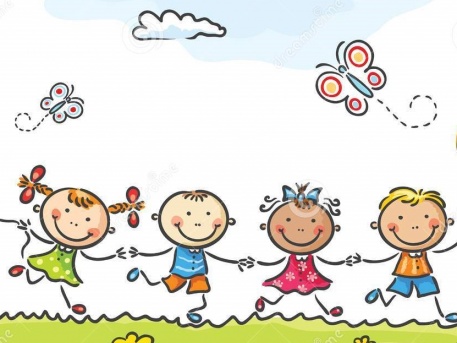 